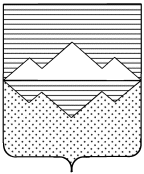 АДМИНИСТРАЦИЯ СУЛЕИНСКОГО ГОРОДСКОГО ПОСЕЛЕНИЯСАТКИНСКОГО МУНИЦИПАЛЬНОГО РАЙОНАЧЕЛЯБИНСКОЙ ОБЛАСТИПОСТАНОВЛЕНИЕ      от 01 сентября 2020 года № 70               п. Сулея Об утверждении Правил прогона и выпасасельскохозяйственных животных и птиц  на территории Сулеинского городского поселения На основании Федерального закона от 06.10.2003г. № 131-ФЗ «Об общих принципах организации местного самоуправления в Российской Федерации», в соответствии с Законом Челябинской области от 02.06.2010 № 584-ОЗ «Об административных правонарушениях» и на основании Устава Сулеинского городского поселения   ПОСТАНОВЛЯЮ:1.Утвердить Правила прогона и выпаса сельскохозяйственных животных и птиц на территории Сулеинского городского поселения. 2. Настоящее Постановление опубликовать на сайте Саткинского муниципального района на странице Сулеинского городского поселения3. Контроль выполнения постановления оставляю за собой.Глава Сулеинского городского поселения                                                    В. Г. Губайдулина Приложение 1 к постановлению АдминистрацииСулеинского городского поселения от 01 сентября 2020 г. № 70Правила прогона и выпаса сельскохозяйственных животных и птиц на территории Сулеинского городского поселения1. Общие положения 1.1. Правила прогона и выпаса разработаны на основании действующего законодательства Российской Федерации и в соответствии с Законом Челябинской области от 22.06.2016 № 41/2016-ОЗ «Об административных правонарушениях» (часть 18 введена законом Челябинской области от 06.09.2019 г. № 953-ЗО)Настоящие Правила прогона и выпаса обязательны для исполнения предприятиями, учреждениями, организациями независимо от формы собственности, частными предпринимателями при ведении животноводства, а также гражданами, содержащими домашних животных в личном подсобном хозяйстве.1.2. В настоящих Правилах прогона и выпаса используются следующие понятия:    Сельскохозяйственные животные (далее по тексту – животные) - включают в себя крупный рогатый скот (коровы, буйволы, быки, телята), свиней, овец, коз, лошадей, кроликов, домашнюю птицу и других животных сельскохозяйственного назначения.Безнадзорные животные - животные, находящиеся в общественном месте без сопровождающего лица (за исключением оставленного владельцем на привязи);Прогон животных - передвижение животных от места их постоянного нахождения до места выпаса и назад;Выпас животных - специально отведенное место для пастьбы животных, контролируемое пребывание на пастбище животных;Потрава сельскохозяйственных угодий - порча, истребление посевов, трав;Повреждение сельскохозяйственных насаждений — причинение вреда кроне, стволу, ветвям древесно-кустарниковых растений, их корневой системе, повреждение наземной части и корневой системы травянистых растений, не влекущее прекращение роста;Уничтожение сельскохозяйственных насаждений - приведение сельскохозяйственных насаждений в полную непригодность, при которой они навсегда утрачивают свою хозяйственно-экономическую ценность и не могут быть использованы по своему назначению;Пастбища - земельные угодья с травянистой растительностью, используемые для пастьбы животных;Сельскохозяйственные угодья - место, территория как объект сельскохозяйственного использования (поле, лес, пруд, озеро, болото);Отлов - мероприятие по задержанию безнадзорных животных.1.3. Целью настоящих Правил прогона и выпаса является упорядочение прогона и выпаса домашних животных на территории Сулеинского городского поселения, создание условий, исключающих потраву посевов, зеленых насаждений улиц, порчу, снижение количества и качества, находящегося в поле урожая сельскохозяйственных культур, причинение вреда здоровью людей и ущерба имуществу физических и юридических лиц.2. Владелец домашнего сельскохозяйственного животного имеет право:2.1.  Приобретать и отчуждать домашних сельскохозяйственных животных (в том числе путем продажи, дарения, мены) с соблюдением порядка, предусмотренного настоящими Правила прогона и выпаса, а так же по согласованию с ветеринарной службой района.3.   Владелец сельскохозяйственных животных обязан:3.1. Не допускать свободного выпаса и бродяжничества сельскохозяйственных домашних животных на территории Сулеинского городского поселения;3.2. Соблюдать правила прогона по населенному пункту и выпаса сельскохозяйственных домашних животных;3.3. Не допускать загрязнение тротуаров, дворов, улиц, площадей, парков и других общественных мест отходами жизнедеятельности сельскохозяйственных домашних животных. Загрязнение животными экскрементами указанных мест немедленно устраняются его владельцами.3.4. В целях защиты поверхностных, подземных вод и почв от загрязнения продуктами жизнедеятельности животных, профилактики и борьбы с инфекционными болезнями животных, а также болезнями, общими для человека и животных, обязаны обеспечить содержание и уход за животными в соответствии с действующими ветеренарно-санитарными правилами и нормами.   3.5. Выполнять иные требования, установленные законодательством.4. Прогон и выпас сельскохозяйственных животных4.1. Прогон осуществляется под обязательным надзором владельцев сельскохозяйственных животных либо лиц ими уполномоченных.4.2. Маршруты прогона к месту сбора стада, устанавливаются Решением Совета депутатов Сулеинского городского поселения4.3. Выпас сельскохозяйственных домашних животных осуществляется в специально отведенных местах пастьбы – пастбищах, под надзором владельцев или лиц ими уполномоченных – пастухами.  Границы мест выпаса устанавливаются Решением Совета депутатов Сулеинского городского поселения 4.4.Сельскохозяйственные животные, принадлежащие сельскохозяйственным предприятиям, крестьянско-фермерским хозяйствам, предпринимателям пасут на личных (паевых) либо арендованных земельных участках.    5. Действия (бездействие) расценивающийся как нарушение правил содержания, прогона и выпаса сельскохозяйственных животных. Нарушениями Правил прогона и выпаса будут расцениваться следующие действия (бездействия):5.1. Отклонение от установленного маршрута при прогоне сельскохозяйственных животных;5.2. Оставление без присмотра сельскохозяйственных животных при осуществлении прогона и выпаса;5.3. Выпас (контролируемый) в пределах жилой зоны Сулеинского городского поселения;5.4. Выпас сельскохозяйственных животных на землях сельскохозяйственного назначения, не предназначенных под пастбища.6. Безнадзорные животные6.1. Животные, находящиеся на посевных площадях или вблизи их, жилой зоне населенных пунктов, общественных местах, без сопровождения, относятся к категории безнадзорных и к ним могут быть применены меры, предусмотренные статьями 230, 231, 232 Гражданского кодекса Российской Федерации и настоящими Правилами прогона и выпаса.6.2. Владельцы безнадзорных животных устанавливаются по установленным метам (клеймению) для чего заинтересованные лица с описанием меты (тавро, татуировки, номера и др.) обращаются с заявлением в администрацию или полицию.6.3. Не меченные безнадзорные животные могут быть задержаны гражданами либо муниципальными или другими хозяйствующими субъектами при наличии соответствующих условий для временного содержания сельскохозяйственных животных.6.4. Лицо, отловившее безнадзорное животное, обязано возвратить его собственнику (владельцу), а если собственник животного или место его пребывания неизвестны, не позднее трех суток с момента задержания заявить об обнаружении животного в полицию, которая принимает меры к розыску собственника.6.5. На время розыска собственника животного, оно может быть оставлено лицом, отловившим его, у себя на содержании и в пользовании либо сдано на содержание и в пользование другому лицу, имеющему необходимые для этого условия. По просьбе лица, отловившего безнадзорное животное, подыскание лица, имеющего необходимые условия для его содержания и передачу ему животного осуществляют полиция или орган уполномоченный администрацией.6.6. Лицо, отловившее безнадзорных домашних животных, имеет право на вознаграждение в соответствии со статьей 229 Гражданского кодекса РФ.6.7. Если в течение шести месяцев с момента заявления об отлове безнадзорного животного его собственник не будет обнаружен или сам не заявит о своем праве на него, лицо, у которого животное находилось на содержании и в пользовании, приобретает право собственности на него.6.8.  При отказе этого лица от приобретения в собственность содержавшегося у него животного, оно поступает в муниципальную собственность в порядке, установленном законодательством.6.9. Безнадзорное животное, поступившее в муниципальную собственность, подлежит убою или продаже. Вырученные средства используются на покрытие затрат по содержанию безнадзорного животного. 7. Ответственность владельцев животных7.1. Предприятия, учреждения, организации и граждане обязаны соблюдать требования настоящих Правил прогона и выпаса, своевременно и в полном объеме реагировать на требования уполномоченных на то лиц по исключению случаев появления животных на посевных площадях и вблизи их, в жилой зоне, в местах общего пользования, не допускать порчи зеленых насаждений.7.2. Предприятия, учреждения, организации и граждане несут административную ответственность за нарушение настоящих Правил прогона и выпаса в соответствии с Кодексом Российской Федерации об административных правонарушениях, Законом Челябинской области «Об административных правонарушениях» от 02.06.2010 г. № 584-ОЗ.7.3. За нарушение настоящих Правила прогона и выпаса, в соответствии со ст. 26 Закона Челябинской области «Об административных правонарушениях» от 02.06.2010 г. № 584-ОЗ, должностные лица органов местного самоуправления муниципального образования, уполномоченные данным Законом, вправе составить на владельца животного административный протокол в соответствии с частью 18 статьи 3 вышеуказанного Закона с последующей передачей собранного материала в административную комиссию  для рассмотрения и наложения штрафа.Основаниями для составления протокола являются как непосредственное обнаружение безнадзорного домашнего животного с последующим определением собственника (владельца), так и акт приема-передачи при выдаче гражданам животного из места содержания.7.4. В случае причинения безнадзорным животным материального ущерба в результате потравы, вытаптывания клумб, порчи зеленых насаждений на собственника (владельца) налагается обязанность возмещения ущерба.